TABLA DE CONTENIDODEPARTAMENTO EJECUTIVO                                                                                 Monte Cristo,  05 de febrero de 2024.DECRETO Nº 12/2024VISTO:Que el día 10 de febrero del corriente año opera el vencimiento de la 1° Cuota y Pago Anual de la Tasa por Servicio a la Propiedad que nuestro municipio recaudaY CONSIDERANDO:Que la Ordenanza Tarifaria Anual – Ordenanza N° 1.458 - tiene previsto vencimiento de la primera cuota y Pago Cuota Única Contado de TASA MUNICIPAL DE SERVICIOS A LA PROPIEDAD – para el día 10 de febrero.Que de acuerdo a lo establecido en el artículo 5 la Ordenanza Tarifaria Anual – Ordenanza N° 1.458 - el Departamento Ejecutivo Municipal se encuentra facultado a prorrogar, mediante Decreto, las fechas de vencimiento de la primera a la quinta cuota. Que aún quedan un número importante de contribuyentes que adeudan tributos Municipales, los cuales han dados señas de voluntad de abonar sus tributos, por lo que resulta conveniente prorrogar la fecha de vencimiento.Por ello:EL  INTENDENTE MUNICIPAL DE MONTE CRISTO EN USO DE SUS FACULTADES CONFERIDAS POR LA LEY ORGANICA MUNICIPAL 8102DECRETA:Artículo 1º: PRORROGAR hasta el día 29 de febrero del corriente año el vencimiento del plazo para pago de la primera cuota y Pago Cuota Única Contado de la TASA MUNICIPAL DE SERVICIOS A LA PROPIEDAD.Artículo 2º: PUBLÍQUESE, Protocolícese, Dése al Registro Municipal y Archívese.-Monte Cristo, 16 de febrero de 2024.DECRETO Nº13/2024VISTO:La programación de los “ECO CARNAVAL SOLIDARIOMONTE CRISTO 2024”, que tendrán lugar el día sábado 17 de febrero del corriente año en la Plaza Domingo F. Sarmiento de nuestra ciudad.Y CONSIDERANDO:Que este gran acontecimiento que vivirá nuevamente nuestra localidad, ocasionará la paralización en la circulación normal de vehículos en las calles donde se concentrará el gran despliegue del mismo.Que estos festejos demandarán mucha atención por parte del Municipio a los fines de que todo se lleve a cabo con total normalidad, no tan solo en la organización propia del evento sino también en garantizar la normal circulación de vehículos en las calles que se verán directamente afectadas.Que el Municipio tiene potestad para realizar cortes de calles, cuando así lo exijan las circunstancias, con el fin de evitar cualquier tipo de problemática, por ello:EL INTENDENTE MUNICIPAL EN USO DE SUS ATRIBUCIONES CONFERIDAS POR LA LEY ORGANICA MUNICIPAL 8102DECRETAArtículo 1º.-ORDÉNESE el corte de las correspondientes calles de nuestra Ciudad que se verán directamente afectadas a la realización de los “ECO CARNAVAL SOLIDARIOMONTE CRISTO 2024”, que tendrán lugar los próximos día sábado 17 de febrero del corriente año en la Plaza Domingo F. Sarmiento de nuestra ciudad de acuerdo al siguiente cronograma, a saber:VIERNES 16/02/2023 A PARTIR DE LAS 17HS.LUIS F. TAGLE, entre M. Pizarro y Aristóbulo del Valle.SABADO 17/02/2023 A PARTIR DE LAS 12HS. HASTA DESARME DEL EVENTO.LUIS F. TAGLE, entre Gral. Roca y 25 de Mayo.M. PIZARRO, entre David Linares y C. Pellegrini.NEMIROVSKI, entre Gral. Roca y 25 de Mayo.ARISTOBULO DEL VALLE, entre C. Pellegrini y David Linares.No obstante, la arteria de la calle Luis F. Tagle entre calles Manuel Pizarro y Aristóbulo del Valle ya se encuentra afectada para el armado y desarmado desde el día viernes 16 de febrero, dispóngase que los cortes en las restantes arterias se efectivicen afectando el tránsito normal desde el día sábado17 de febrero a partir de las 12:00 hs. hasta el día Domingo 18 de febrero a las 10:00 hs. Dejase aclarado que la calle Luis F. Tagle no obstante el corte dispuesto en su intersección con la calle Julio A. Roca, la misma solo será habilitada para el ingreso exclusivo de artistas y autoridades asistentes.Artículo 2º.-NOTIFÍQUESE al personal que se verá afectado por esta determinación, Inspectores de Tránsito, Personal de Maestranza y Servicios Generales, a los fines de dar estricto cumplimiento a lo ordenado en el presente, como así también a instituciones, vecinos y comercios que se puedan ver afectados por tal determinación. -Artículo 3º.- PROTOCOLICESE, Comuníquese, publíquese, dese al R.M. y archíveseMonte Cristo, 19 de febrero de 2024.DECRETO Nº 14/2024VISTO:La realización de los “ECOCARNAVALESMONTE CRISTO 2024”, que tuvo lugar el día sábado 17 de febrero del corriente año en la Plaza Domingo F. Sarmiento de nuestra Ciudad.Y CONSIDERANDO:Que contamos con la participación de diversos grupos artísticos y musicales, Comparsas locales y regionales invitadas como ser, DreamTeam, BodyGim yNick Dance. Además de las bandas "Jolgorio", "Cuarteting", "Tanqvan", la artista Janet, entre otros.Que resulta necesario materializar el pago por la participación de las mismas conforme a lo que se detalla en el articulado del presente instrumento.Por ello:EL INTENDENTE MUNICIPAL EN USO DE SUS ATRIBUCIONES CONFERIDAS POR LA LEY ORGANICA MUNCIPAL 8102DECRETAArtículo 1º.- Abónese al Sr. GALIANO FERNANDO, DNI. N° 22.793.599la suma de Pesos CIENTO CINCUENTA mil ($150.000,00) en concepto de pago por la presentación Artística y Musical del Grupo CUARTETING, en la realización de los “ECO CARNAVALES MONTE CRISTO 2024”, que tuvieron lugar el día sábado 17 de febrero del corriente año en la Plaza Domingo F. Sarmiento de nuestra Ciudad.Artículo 2º.- Abónese al Sr. NELSON DANIEL LOPEZ, DNI. N° 24.385.102la suma de Pesos CUATROCIENTOS mil ($400.000,00) en concepto de pago por la presentación Artística y Musical del Grupo JOLGORIO, en la realización de los “ECO CARNAVALES MONTE CRISTO 2024”, que tuvieron lugar el día sábado 17 de febrero del corriente año en la Plaza Domingo F. Sarmiento de nuestra Ciudad.Artículo 3º.- Abónese al Sr.JORGE TORRE, DNI. N° 28.055.846 la suma de Pesos CIENTO CINCUENTA mil ($150.000,00) en concepto de pago por la presentación Artística y Musical de JANET, en la realización de los “ECO CARNAVALES MONTE CRISTO 2024”, que tuvieron lugar el día sábado 17 de febrero del corriente año en la Plaza Domingo F. Sarmiento de nuestra Ciudad.Artículo 4º.- Abónese al Sr. LUJAN MARIANO OMAR, DNI. N° 26.731.713la suma de Pesos CIENTO CINCUENTA mil ($150.000,00) en concepto de pago por la presentación Artística y Musical del Grupo TANQVAN, en la realización de los “ECO CARNAVALES MONTE CRISTO 2024”, que tuvieron lugar el día sábado 17 de febrero del corriente año en la Plaza Domingo F. Sarmiento de nuestra Ciudad.Artículo 5º.- Abónese al Sr. NICOLAS ORTEGA, DNI. N° 39.174.395la suma de Pesos CIENTO CINCUENTA mil ($150.000,00) en concepto de pago por la presentación Artística del Grupo NICK DANCE, en la realización de los “ECO CARNAVALES MONTE CRISTO 2024”, que tuvieron lugar el día sábado 17 de febrero del corriente año en la Plaza Domingo F. Sarmiento de nuestra Ciudad.Artículo 6º.- Abónese al Sr. CAMPOS MARCOS, DNI. N° 36.372.874la suma de Pesos CIENTO CINCUENTA mil ($150.000,00) en concepto de pago por la presentación Artística de la Comparsa DREAM TEAM, en la realización de los “ECO CARNAVALES MONTE CRISTO 2024”, que tuvieron lugar el día sábado 17 de febrero del corriente año en la Plaza Domingo F. Sarmiento de nuestra Ciudad.Artículo 7º.- Abónese al Sra. MANCINI CARLA, DNI. N° 29.255.935la suma de Pesos CIENTO CINCUENTA mil ($150.000,00) en concepto de pago por la presentación Artística del Grupo BODY GIM, en la realización de los “ECO CARNAVALES MONTE CRISTO 2024”, que tuvieron lugar el día sábado 17 de febrero del corriente año en la Plaza Domingo F. Sarmiento de nuestra Ciudad.Artículo 8º.- El gasto que demande el presente será imputado a la Partida 1.1.03.21 Conmemoraciones y Eventos Públicos. -Artículo 9°. –Protocolícese, Comuníquese, publíquese, dese al R.M. y archívese.-Monte Cristo, 22 de febrero de 2024.DECRETO Nº 15/2024VISTO:La participación de la comparsa local Taperiguá en los “ECOCARNAVALESMONTE CRISTO 2024”, que tuvo lugar el día sábado 17 de febrero del corriente año en la Plaza Domingo F. Sarmiento de nuestra Ciudad.Y CONSIDERANDO:Que contamos con la participación de la Comparsa local Taperiguá en los “ECO CARNAVALES MONTE CRISTO 2024”, que tuvo lugar el día sábado 17 de febrero del corriente año en la Plaza Domingo F. Sarmiento de nuestra Ciudad, por lo que resulta necesario abonar una contraprestación por dicha presentación.Por ello:EL INTENDENTE MUNICIPAL EN USO DE SUS ATRIBUCIONES CONFERIDAS POR LA LEY ORGANICA MUNCIPAL 8102DECRETAArtículo 1º.- Abónese al Sr. WALTER FABIAN MONTENEGRO, DNI. N° 25.581.925 la suma de Pesos QUINIENTOS MIL CON 00/100 ($500.000,00) en concepto de pago por la presentación y participación Artística de la Comparsa Taperiguá, en la realización de los “ECO CARNAVALES MONTE CRISTO 2024”, que tuvieron lugar el día sábado 17 de febrero del corriente año en la Plaza Domingo F. Sarmiento de nuestra Ciudad.Artículo 2º.- El gasto que demande el presente será imputado a la Partida 1.1.03.21 Conmemoraciones y Eventos Públicos. -Artículo3°. –Protocolícese, Comuníquese, publíquese, dese  al R.M. y archívese.-Monte Cristo, 22 de febrero de 2024.DECRETO Nº16/2024VISTO:Los proyectos de Ordenanzas remitidos al Honorable Concejo Deliberante para su tratamiento y que llevan los Nros. 1.473, 1.474 y 1.475.Y CONSIDERANDO:Que los mismos han recibido la aprobación y sanción correspondiente por parte del Honorable Concejo Deliberante de la Ciudad, sin modificación alguna, en la sesión del día 21 de febrero del 2024.Que de acuerdo a lo establecido en el art. 49 inc. 1 de la Ley Orgánica municipal N°8102 corresponde al Departamento Ejecutivo Municipal promulgar, publicar y hacer cumplir las ordenanzas sancionadas por el Concejo Deliberante.Por ello:EL INTENDENTE MUNICIPAL DE LA CIUDAD DE MONTE CRISTO EN USO DE SUS ATRIBUCIONES OTORGADAS POR LA LEY ORGANICA MUNICIPAL N°8102DECRETA:Artículo 1º.-PROMULGAR la Ordenanza que lleva el N.º 1.473, Ordenanza de Ratificación Decreto Municipal N°12/2024 de fecha 05 de febrero del 2024 “Extensión de vencimientos Primera Cuota y Cuota Única de Tributos Municipales; y extensión del plazo del Régimen Excepcional de Regularización Tributaria para la Cancelación de los Tributos Municipales”.Artículo 2º.-PROMULGAR la Ordenanza que lleva el N.º 1.474, Ordenanza de Ratificación Acta Acuerdo firmada entre la MUNICIPALIDAD DE MONTE CRISTO y el SINDICATO DE TRABAJADORES MUNICIPALES DE MONTE CRISTO Y ZONA con fecha 15 de febrero del 2024.Artículo 3º.-PROMULGAR la Ordenanza que lleva el N.º 1.475, Ordenanza de Adhesión de la Municipalidad de la Ciudad de Monte Cristo, a la Ley Provincial N° 10.954: “LEY DE SEGURIDAD PÚBLICA Y SEGURIDAD CIUDADANA DE LA PROVINCIA DE CÓRDOBA”.Articulo 4°.-Las Ordenanzas mencionadas en los artículos anteriores, fueron sancionadas por el Honorable Concejo Deliberante según Acta N.º8 del Libro de Sesiones de fecha 21 de febrero de 2024.-Artículo 5º.- Comuníquese, publíquese, dese al R.M. y archívese.-Monte Cristo, 22 de febrero de 2024.DECRETO N.º17/2024VISTO:La sanción y promulgación de la Ordenanza General de Presupuesto Nº1.457/2023 para el presente ejercicio año 2024.  Y CONSIDERANDO:Que la Ordenanza N.º 784/2008 (Escalafón para el Personal Municipal) contempla una serie de asignaciones y bonificaciones para el Personal de acuerdo a las distintas tareas que este desempeñe.Que de acuerdo al Artículo 1º y 2° del Decreto N° 07/2024 ratificado mediante Ordenanza N.º 1471 contempla una Bonificaciónpor Extensión Extra Laboral y un Adicional por Función para el Personal de acuerdo a las distintas tareas que este desempeñe.Que la Ordenanza de Presupuesto N.º 1.457/2023 para el presente ejercicio cuenta con las partidas necesarias para las imputaciones correspondientes. Por ello:EL INTENDENTE MUNICIPAL EN USO DE SUS ATRIBUCIONES CONFERIDAS POR LA LEY ORGANICA MUNICIPAL N° 8102DECRETAArtículo 1º.-OTORGUESE en concepto de BONIFICACION POR EXTENSIÓN EXTRA LABORAL, de acuerdo al Artículo 1º del Decreto N° 07/2024 ratificado mediante Ordenanza N.º1471, sobre los sueldos básicos a partir del 1º de febrero del presente año, a los agentes Municipales que se detallan en el siguiente cuadro, equivalente al porcentaje que figura en la misma:Artículo 2º.-Concédaseen concepto de ADICIONAL POR FUNCION, de acuerdoal Artículo 1º del Decreto N° 07/2024 ratificado mediante Ordenanza N.º 1471, sobre los sueldos básicosa partir del 1º de febrero del presente año, a los agentes Municipales que se detallan en el siguiente cuadro, equivalente al porcentaje que figura en la misma:Artículo 3º.-Comuníquese, publíquese, dese al R.M. y archívese.-Monte Cristo, 26 de febrero de 2024.DECRETO Nº18/2024VISTO:Las Ordenanzas Nros. 814/09 y 1464/24.Y CONSIDERANDO:Que mediante Ordenanza N.º 814/09 se crea el Juzgado Administrativo de Faltas de la Municipalidad de Monte Cristo – T.O. Ley 8560 - y se establecen los requisitos de las Autoridades y Funcionarios que lo integran.    Que mediante Decreto Municipal N° 322/2019 se designó al ab. Norberto Maximiliano Pinto DNI 27.736.752 como Juez Municipal de Faltas del Juzgado Administrativo de Faltas de la Municipalidad de Monte Cristo – T.O. Ley 8560a partir del día 11 de diciembre del 2019.Que el Concejo Deliberante de la Ciudad de Monte Cristo presto acuerdo a la designación del ab. Norberto Maximiliano Pinto DNI 27.736.752 mat. Prof. 1-33735 como Juez Administrativo de Faltas delJuzgado Administrativo de Faltas de la Municipalidad de Monte Cristo – T.O. Ley 8560, todo ello en cumplimiento del Artículo 9° de la Ordenanza N° 814/09 y de los requisitos exigidos por el Art. 4º del Anexo 1 de la misma Ordenanza.Que mediante Ordenanza N° 1464 de fecha 19 de enero del 2024, se módico el Artículo 2 de la Ordenanza N° 814 y delAnexo, por la cual se le asigno competencia al mencionadoJuzgado, a saber :a)	Sustanciar el procedimiento administrativo y resolver las causas en que se persigue el ejercicio de la potestad sancionatoria correspondiente al Poder de Policía Municipal, garantizando el debido proceso adjetivo. Tendrán competencia en materia de contravenciones a disposiciones Municipales, Provinciales o nacionales, cuya aplicación está a cargo del municipio, con excepción de:i)	Las infracciones o faltas relativas al régimen tributario.ii)	Las transgresiones al régimen disciplinario interno de la Administración.iii)	Las violaciones de naturaleza contractual.b)	Eljuzgamiento de las contravenciones a las disposiciones de la Ley Provincial de Transito N° 8560 Texto Ordenado en 2004 por Ley N°9169 y su Decreto Reglamentario N° 318/07, La Ley Provincial N° 8980 de Dispositivos de Control y su Decreto Reglamentario, la Ley Provincial de Transporte N° 8669 y su Decreto Reglamentario, en todo lo que no se oponga a la presente Ordenanza; oportunamente constadas por la Policía caminera o por el organismo que en el futuro la reemplace o colabore con la misma del Orden Nacional, Provincial o Municipal. Deberá a los fines del cobro de dichas infracciones, seguir los procedimientos impuestos por la Dirección de Prevención de Accidentes de Tránsito de la Provincia de Córdoba.Que, además mediante el Artículo 3 de la Ordenanza N° 1464 de fecha 19 de enero del 2024 se modificó la nominación de la judicatura por el de “Juzgado Administrativo Municipal de Faltas”.-	Que corresponde y es voluntad de este Departamento Ejecutivo Municipal ratificar en el cargo de Juez Administrativo Municipal de Faltas del “Juzgado Administrativo Municipal de Faltas “de la Ciudad de Monte Cristo al Ab. Norberto Maximiliano Pinto DNI 27.736.752, en cumplimiento de las disposiciones legales vigentes.	Por ello:EL INTENDENTE MUNICIPAL DE LA CIUDAD DE MONTE CRISTO EN USO DE SUS ATRIBUCIONES OTORGADAS POR LA LEY ORGANICA MUNICIPAL N°8102DECRETA:Artículo 1º.-RATIFIQUESE al abogado Norberto Maximiliano PINTO, DNI: N.º 27.736.752, en el cargo de Juez Administrativo de Faltas del Juzgado Administrativo Municipal de Faltas de la Ciudad de Monte Cristo.Artículo 2º.-HAGASE saber, oportunamente, la presente ratificación a los organismos Provinciales y Municipales que correspondan a los fines de su conocimiento y para que se adopten los recaudos pertinentes.-Artículo3º.- Comuníquese, publíquese, dese al R.M. y archívese.-MONTE CRISTO, 26 de Febrero de 2024.DECRETO Nº 019VISTO: Las distintas obligaciones que se deben afrontar diariamente por la marcha de la administración Municipal.Y CONSIDERANDO: Que hay partidas con necesidad de reforzarles el saldo.                                        Que hay otras que poseen saldo superior a las reales necesidades.                                        Que en el presupuesto vigente hay partidas creadas específicamente para refuerzo.EL INTENDENTE MUNICIPAL EN USO DE SUS ATRIBUCIONESDECRETAArtículo 1º.- Compénsese las siguientes partidas del Presupuesto de Gastos Año 2024, que a continuación se detallan:Artículo 3º.- La presente Compensación llevará el Nº 2 (DOS).- Artículo 4º.- Comuníquese, publíquese, dése al R.M. y archívese.-CONCEJO DELIBERANTE                                                                                  Monte Cristo, 21 de febrero de 2024.                                       ORDENANZA N° 1.473VISTO:El Decreto Municipal N° 12/2024 de fecha 05 de febrero del 2024.Y CONSIDERANDO:Que mediante el mencionado Decreto se dispuso prorrogar la fecha de vencimiento de la primera cuota y cuota única de los diversos Tributos fijados en la Ordenanza Tarifaria Anual N° 1458 y prorrogar la fecha de vencimiento del “Régimen Excepcional de Regularización Tributaria para la Cancelación de los Tributos Municipales”, ambos hasta el día 29 de febrero del 2024, por lo que resulta necesario materializar la ratificación de todo lo actuado en tal concepto. Por ello:EL CONCEJO DELIBERANTE DE LA CIUDAD DE MONTE CRISTO SANCIONA CON FUERZA DE ORDENANZA Nº 1.473Artículo 1°: RATIFICAR en todos sus términos el Decreto Nº 12/2024 de fecha05/22/2024, el que forma parte integrante de la presente Ordenanza como Anexo I.Artículo 2°: PROTOCOLICESE, Comuníquese, Promúlguese, Publíquese, Dese alRegistro de Ordenanza y Archívese. -DADO EN LA SALA DE SESIONES DEL CONCEJO DELIBERANTE DE LA MUNICIPALIDAD DE MONTE CRISTO A LOS 21 DÍAS DEL MES DE FEBRERO  DEL AÑO DOS MIL VEINTICUATRO.Monte Cristo, 21 de Febrero de 2.024.- ORDENANZA Nº 1.474VISTO:La Ordenanza de Presupuesto Municipal de la localidad de Monte Cristo y;La reciente Acta Acuerdo firmada con el Sindicato de Trabajadores de Monte Cristo y Zona.   Y CONSIDERANDO:Que se hace necesaria la re-adecuación de partidas correspondientes a los diferentes cargos en el esquema del Cálculo de Recursos y Presupuesto de Gastos.  EL CONCEJO DELIBERANTE DE LA MUNICIPALIDAD DE MONTE CRISTO SANCIONA CON FUERZA DE:ORDENANZA Nº 1.474Artículo 1º: RATIFIQUESE el Acta Acuerdo firmada entre la MUNICIPALIDAD DE MONTE CRISTO y el SINDICATO DE TRABAJADORES MUNICIPALES DE MONTE CRISTO Y ZONA con fecha 15 de Febrero del corriente año 2.024, la cual se adjunta a la presente como Anexo I.Artículo 2°: MODIFIQUESE el Anexo I Planilla Analítica de Remuneraciones que se adjunta a la presente.Artículo 3º: Artículo 2°: Modifíquese el Artículo 5 de la ordenanza Presupuesto N° 1.457 el cual quedará redactado de la siguiente manera: Artículo 5°.-: ESTIPÚLASE desde el 01/02/2024 el monto de Pesos Doce mil con 00/100 ($ 12.000,00) por mes por Agente de Planta Permanente en concepto único de Refrigerio/Presentismo. Estos conceptos se pagarán en forma adicional y se sumarán a los haberes remunerativos en igual proporción del haber (sueldo básico) que le corresponda al Agente por la cantidad de días/horas trabajados. Los gastos que demande el pago de estos adicionales se imputarán en la Partida “1.1.01.01.2.01 Bonificación Especial (Refrigerio - Adicional Remunerativo - Presentismo)”, del Presupuesto de Gastos para el Ejercicio 2024.-Articulo 4°.- Comuníquese, publíquese, dese al RM y archívese.-PRESUPUESTO DE GASTOS Y CÁLCULO DE RECURSOS 2024ANEXO I –PLANILLA ANALITICA DE REMUNERACIONESPERSONAL PERMANENTE - SUELDOS BÁSICOS – HORARIO COMPLETO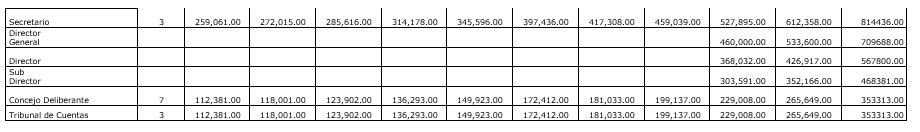 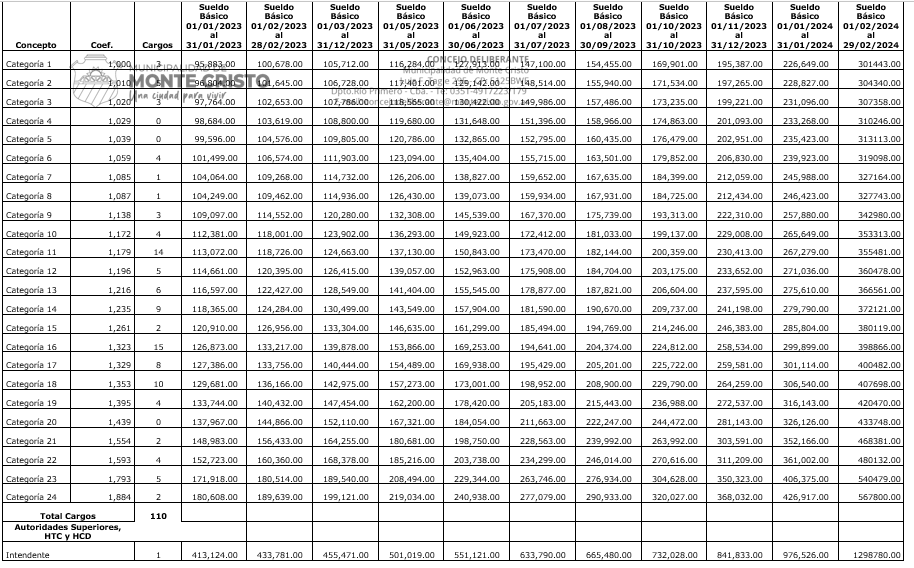 Monte Cristo, 21 de febrero del 2024.ORDENANZA N° 1.475VISTOS:La Ley Provincial N° 10.954 (BOE 21.12.2023) promulgada por Dec. Nº 2415/23, de fecha 21.12.2023.-CONSIDERANDO:Que, es una cuestión de público conocimiento y una de las principales preocupaciones de la sociedad en su conjunto y de las instituciones a cargo de la seguridad pública,  el constante crecimiento de situaciones de conflictividad vecinal, de hechos contravencionales que violan las disposiciones locales y, más grave aún,  la ocurrencia de delitos de diversa índole que, lamentablemente a diario, suceden en la generalidad de nuestro País (salvo muy pocas y honrosas excepciones), sean estos últimos de consecuencias menores, sean -por el contrario- casos con un mayor nivel de organización, de mayor complejidad y con un amplio efecto propagador de daño social; Que, frente a esta grave problemática, el Gobierno de la Provincia de Córdoba ha elaborado -en conjunto con las Autoridades competentes en materia de seguridad pública- un plexo normativo que, a través de la Legislatura de Córdoba, se ha convertido en la Ley Provincial N° 10.954, ya vigente. Así, dicha ley crea el “Sistema Integrado de Seguridad Pública y Seguridad Ciudadana de la Provincia de Córdoba”, que tiene como objetivo principal general el “...diseño participativo y la gestión asociada de las políticas públicas de prevención y lucha contra las violencias, las contravenciones y el delito, de promoción de la paz y la tranquilidad social…” (art. 1°); Que, esta ley implica un nuevo paradigma en política de seguridad pública, ya que incorpora la participación de distintos estamentos de gobierno en el ataque a la problemática de la inseguridad en sus distintas facetas. Así, participan en la ejecución de esta nueva política de seguridad, naturalmente, el Poder Ejecutivo Provincial, el Poder Judicial de la Provincia, el Ministerio Público Fiscal y las Fuerzas Provinciales de Seguridad, como así también  participan los Municipios y Comunas y otros entes u organizaciones, tales como el Instituto de Planificación y Formación para la Seguridad y Convivencia, las recientemente creadas Guardias Locales de Prevención y Convivencia Ciudadana (GLP), los Consejos Departamentales, Municipales y Barriales de Prevención y Convivencia (Ley Nº 9235), el Observatorio de Seguridad y Convivencia y, finalmente, las empresas privadas prestadoras de seguridad, propiciando también la participación de las personas humanas destinatarias de las políticas de seguridad pública y seguridad ciudadana, en particular, de los referentes de los sectores empresariales y de las organizaciones de la sociedad civil; Que en lo que hace ya, específicamente, a lo que atañe a los Municipios y Comunas, la ley los faculta a adherir a dichas disposiciones, permitiéndoles constituir, sobre esa base normativa, sus respectivas Guardias Locales de Prevención y Convivencia, dándoles a éstas como misión esencial el “...contribuir al desarrollo del capital social de cada municipio o comuna, colaborando en el marco de sus funciones en la prevención de violencias, contravenciones y delitos como auxiliar de la Policía…” (art. 19). Específicamente, dichos funcionarios tendrán, a tenor del art. 20 de la ley referida entre otras funciones, la de disuadir, prevenir y hacer cesar la comisión de todo tipo de faltas, infracciones o contravenciones y auxiliar a la Policía de la Provincia frente a estas situaciones ilegales, coadyuvar al mantenimiento del orden público y la tranquilidad entre los vecinos, auxiliar a los organismos competentes en la gestión de riesgo climático, catástrofes y protección civil, etc. Asimismo, se regulan las prohibiciones que le caben a estos funcionarios en el art. 21; Que, por otra parte, es indudable que la adhesión a esta ley por el Municipio o Comuna requerirá de una asistencia técnica, tecnológica y formativa del parte del Gobierno Provincial, cosa que también se encuentra prevista. Así el Poder Ejecutivo Provincial puede proveer a los Municipios y Comunas de vehículos equipados para tareas de vigilancia y patrullaje, armamento “menos letal” para el uso de los Agentes Locales de Prevención y Convivencia y asistencia técnica para la elaboración de sistemas locales de prevención y convivencia (art. 23). En el aspecto organizativo, es el propio Municipio o Comuna quien constituye su propia Guardia Local de Prevención y Convivencia y designa al funcionario a cargo, todo dependiente directamente de cada Estado local. Por su parte, los programas de formación de los agentes de estas Guardias Locales son propuestos, controlados y evaluados por el Instituto de Planificación y formación para la Seguridad y Convivencia creado en el art. 10 de la ley. Importante es destacar en este orden que dichas Guardias podrán usar armas “menos letales” en el ejercicio de sus tareas, conforme criterios de oportunidad y conveniencia fijados por el Ministerio de Seguridad o el organismo que lo remplace en sus competencias, quien también reglamentará y determinará los elementos incluidos en el concepto de armas “menos letales” y los protocolos de actuación (arts. 26 y 27); Que, anteriormente, dijimos que el sector privado también se encuentra incorporado a este nuevo sistema de seguridad. Es por ello que las empresas prestadoras de servicios de seguridad privada serán propuestas, controladas y evaluadas por el Instituto de Planificación y Formación para la Seguridad y Convivencia, pudiendo ser contratadas sus servicios por el sector público, las empresas privadas y organizaciones de la sociedad civil conforme a los artículos 37 y 38 de la ley.Que también es importante destacar que se incorpora, como un medio preventivo y/o probatorio de posibles acciones contra el orden o la seguridad,  los dispositivos de video vigilancia que pudieren operar los prestadores de servicios  de seguridad privada y los establecimientos privados que desarrollen actividades económicas instalados en espacios privados de acceso público, o en establecimientos privados que capten imágenes y/o sonidos del espacio o lugares públicos, cuyo  contenido almacenado en sus sistemas deberán ser puestos a disposición de la Autoridad de  acuerdo a lo que se disponga por vía reglamentaria; Que, es atribución del Honorable Concejo Deliberante el “…sancionar Ordenanzas Municipales que se refieran a las atribuciones conferidas por la Constitución Provincial a los municipios en su Art. 186…”. Y, por su parte, dicho artículo, en lo pertinente, establece que es competencia material del Municipio: “...1. Gobernar y administrar los intereses públicos locales dirigidos al bien común…” y “…14. Ejercer cualquier otra función o atribución de interés municipal que no esté prohibida por la Constitución y no sea incompatible con las funciones de los Poderes del Estado…”, todo ello concordancia con art. 30 incs. 1° y 30°, Ley 8102 y modif. -Por todo ello:EL HONORABLE CONCEJO DELIBERANTE DE LA CIUDAD DE MONTE CRISTO SANCIONA CON FUERZA DE ORDENANZA:Artículo 1.- ADHIÉRASE la Municipalidad de la Ciudad de Monte Cristo a la LeyProvincial N° 10.954 (BOE 21.12.2023) promulgada por Dec. Nº 2415/23, de fecha 21.12.2023, en cuanto sus disposiciones sean de aplicación en el Municipio conforme su marco de competencia territorial y material y sin perjuicio de las facultades legales propias y reglamentarias que a éste le corresponden en virtud del principio de la autonomía municipal y los poderes reservados de gobierno (arts. 180, 185 y 186 concordancia art. Ley N° 8102 y modif.).-Artículo 2.-FACÚLTASE al Departamento Ejecutivo Municipal a suscribir todos los acuerdos necesarios con el Superior Gobierno de la Provincia de Córdoba y demás Órganos establecidos en la Ley Provincial N° 10.954 y a dictar los actos administrativos correspondientes a efectos de la aplicación en esta localidad de dicha normativa. -Artículo 3.- PROTOCOLICESE, Comuníquese, Publíquese, Dese al Registro de Ordenanza y Archívese. –DADO EN LA SALA DE SESIONES DEL CONCEJO DELIBERANTE DE MONTE CRISTO A LOS 21  DIAS DEL MES DE FEBRERO DEL AÑO DOS MIL VEINTICUATRO. -APELLIDO Y NOMBRECATEGORIAPORCENTAJEGONZALEZ, JOSE ANTONIOMantenim. y Serv., Grales. Cat. 1640%LEITON, RENE ARMANDOMantenim. y Serv., Grales. Cat. 1640%MAMANI MAMANI, ARIEL OMARMantenim. y Serv., Grales. Cat. 1140%PALACIO, FACUNDO GABRIELMantenim. yServ., Grales. Cat. 240%RE,ELVIO CARLOSMantenim. y Serv., Grales. Cat. 1640%RICO, HUGO ALBERTOMantenim. yServ., Grales. Cat. 1540%APELLIDO Y NOMBRECATEGORIAPORCENTAJEROLDAN LUIS ORLANDOMantenim. y Serv., Grales. Cat. 1425%CódigoPartidas que se incrementan:Presupuesto Vigente IncrementoPresupuesto CompensadoCódigoPartidas que se incrementan:Presupuesto Vigente IncrementoPresupuesto Compensado1.1.03.17DEUDAS POR SERVICIOS DE EJERCICIOS ANTERIORES79.115.671,041.030.000,0080.145.671,042.1.08.01.2.05.20OBRA: PROGRAMA VIVIENDAS SEMILLA100,001.130.000,001.130.100,00TOTAL DE INCREMENTOS2,160,000.00CódigoPartidas que disminuyen:Presupuesto VigenteDisminuciónPresupuesto CompensadoCódigoPartidas que disminuyen:Presupuesto VigenteDisminuciónPresupuesto Compensado1.1.03.16OTROS10.405.670,001.030.000,009.375.670,002.1.08.01.2.05.14OBRAS VARIAS251.969.753,141.130.000,00250.839.753,14TOTAL DE INCREMENTOS2,160,000.00Nº 1.473SCHIAVONI Maria EugeniaSCHIAVONI Maria EugeniaSCHIAVONI Maria EugeniaPresidente ROCA BERTONE CristianROCA BERTONE CristianROCA BERTONE CristianVicepresidente 1°AGUIRRE EzequielAGUIRRE EzequielAGUIRRE EzequielVicepresidente 2°MARTINEZ Stefano MARTINEZ Stefano MARTINEZ Stefano ConcejalCAVOLO CristinaCAVOLO CristinaCAVOLO CristinaConcejalPECORARI GiselaPECORARI GiselaPECORARI GiselaConcejalGAZZONI FernandoGAZZONI FernandoGAZZONI FernandoConcejalSancionada según Acta N°Sancionada según Acta N°8Fecha:21/02/2024Promulgada por Decreto N° Promulgada por Decreto N° 16Fecha:22/02/2024Nº 1.474SCHIAVONI Maria EugeniaSCHIAVONI Maria EugeniaSCHIAVONI Maria EugeniaPresidente ROCA BERTONE CristianROCA BERTONE CristianROCA BERTONE CristianVicepresidente 1°AGUIRRE EzequielAGUIRRE EzequielAGUIRRE EzequielVicepresidente 2°MARTINEZ Stefano MARTINEZ Stefano MARTINEZ Stefano ConcejalCAVOLO CristinaCAVOLO CristinaCAVOLO CristinaConcejalPECORARI GiselaPECORARI GiselaPECORARI GiselaConcejalGAZZONI FernandoGAZZONI FernandoGAZZONI FernandoConcejalSancionada según Acta N°Sancionada según Acta N°8Fecha:21/02/2024Promulgada por Decreto N° Promulgada por Decreto N° 16Fecha:22/02/2024Nº 1.475SCHIAVONI Maria EugeniaSCHIAVONI Maria EugeniaSCHIAVONI Maria EugeniaPresidente ROCA BERTONE CristianROCA BERTONE CristianROCA BERTONE CristianVicepresidente 1°AGUIRRE EzequielAGUIRRE EzequielAGUIRRE EzequielVicepresidente 2°MARTINEZ Stefano MARTINEZ Stefano MARTINEZ Stefano ConcejalCAVOLO CristinaCAVOLO CristinaCAVOLO CristinaConcejalGAZZONI FernandoGAZZONI FernandoGAZZONI FernandoConcejalSancionada según Acta N°Sancionada según Acta N°8Fecha:21/02/2024Promulgada por Decreto N° Promulgada por Decreto N° 16Fecha:22/02/2024